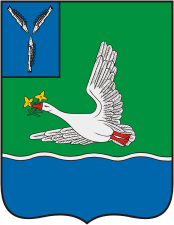 КОНТРОЛЬНО-СЧЕТНАЯ КОМИССИЯМАРКСОВСКОГО МУНИЦИПАЛЬНОГО РАЙОНАСАРАТОВСКОЙ ОБЛАСТИ413090, Саратовская обл., г. Маркс, пр. Ленина, д. 18,тел.: (84567) 5-53-87, 5-16-69, факс: (84567) 5-11-72, e-mail: ksk-mmr@mail.ruот 19 апреля 2021  года  № 68                                                        Председателю Собрания                                                                                                       Марксовского муниципального района                                                                                                       Н.А.КосаревуОтчет    внешней проверки годового отчета  об исполнении бюджета за 2020 год   «Администрации Марксовского муниципального района».      В соответствии с Положением о Контрольно-счетной комиссии Марксовского муниципального района, руководствуясь Уставом Марксовского муниципального района, председателем Контрольно-счетной комиссии Марксовского муниципального района Т.Н. Михеевой, аудитором контрольно – счетной комиссии Кадырбаевой В.И. проведена внешняя проверка годового отчета об исполнении бюджета за 2020 год «Администрации Марксовского  муниципального района».     Цель проведения проверки - соответствия действующему законодательству ведения бухгалтерского учета, делопроизводства в соответствии ст.264 Бюджетного Кодекса Российской Федерации.      Целью внешней проверки годового отчета об исполнении бюджета за отчетный финансовый год является проверка годовой бюджетной отчетности  главного администратора бюджетных средств на соответствие бюджетному законодательству и подготовка на основании данных внешней проверки заключения на годовой отчет об исполнении бюджета.Проверкой установлено:            Согласно ст.30 Устава Марксовского муниципального района  Администрация Марксовского муниципального района (далее – администрация муниципального района) – исполнительно-распорядительный орган местного самоуправления, наделенный настоящим Уставом полномочиями по решению вопросов местного значения и полномочиями для осуществления отдельных государственных полномочий, переданных органам местного самоуправления федеральными законами и законами Саратовской области.       Администрацией муниципального района руководит глава муниципального района на принципах единоначалия.      Администрация муниципального района обладает правами юридического лица.       Администрация муниципального района осуществляет свою деятельность в соответствии с законодательством Российской Федерации и законами Саратовской области, настоящим Уставом.      Согласно ст.31 Устава Марксовского муниципального района структура администрации муниципального района утверждается Собранием по представлению  главы муниципального района. В структуру администрации муниципального района входят отраслевые (функциональные) и территориальные органы администрации муниципального района, осуществляющие полномочия исполнительной власти в конкретных сферах управления на основании положений о них. Структурные подразделения администрации муниципального района могут быть наделены правами юридического лица.       Штатное расписание администрации муниципального района и ее структурных подразделений, финансируемых из местного бюджета, утверждается главой муниципального района в соответствии с расходами, предусмотренными в местном бюджете на содержание администрации муниципального района.Финансирование деятельности администрации муниципального района осуществляется в соответствии с положениями действующего законодательства.          Место нахождения:  413090, Саратовская область,   город  Маркс, проспект Ленина,18,   -юридический адрес: Российская Федерация, 413090 Саратовская область,   город  Маркс, проспект Ленина,18.     Должностными лицами, ответственными  за использование бюджетных средств, с правом подписи банковских, кассовых и других финансовых документов в проверяемый период  являлись: - на должность главы Марксовского муниципального района избран Романов Д. Н., согласно решения Собрания Марксовского муниципального района № 13/63 от 12.04.2017 года;- с 04.09.2007 года по Постановлению № 1410 от 04.09.2007 г. на должность директора муниципального учреждения «Централизованная бухгалтерия администрации Марксовского муниципального района Саратовской области»  назначена  Финк Е.В.;- на должность главного бухгалтера МКУ «Централизованная бухгалтерия администрации Марксовского муниципального района Саратовской области»,  согласно  приказа  № 27 от 02.05.2012г. назначена Постнова Н.В.        Проверкой установлено:         Для осуществления финансово-экономических функций и обеспечения бухгалтерского обслуживания администрации Марксовского района создано муниципальное казенное учреждение «Централизованная бухгалтерия администрации Марксовского муниципального района Саратовской области».        Руководствуясь Налоговым кодексом, приказом Минфина РФ от 01.12.2010 года № 157н «Об утверждении Единого плана счетов бухгалтерского учета и Инструкции по его применению» и приказом Минфина РФ от 06.12.2010 года № 162н «Об утверждении Плана счетов бюджетного учета и Инструкции по его применению» утверждено положение об учетной политике в МКУ «Централизованная бухгалтерия администрации Марксовского муниципального района Саратовской области» с 21.08.2017 года (приложение 1 к приказу № 26 от21.08.2017 года).         Основными  задачами  бухгалтерского учета являются:- формирование полной и достоверной информации о деятельности организации и ее имущественном положении  необходимой внутренним пользователям бухгалтерской отчетности – руководителям, участникам и собственникам имущества организации, а также внешним кредиторам и другим пользователям бухгалтерской отчетности;- обеспечение информацией, необходимой внутренним и внешним пользователям бухгалтерской отчетности для контроля за соблюдением законодательства РФ при осуществлении организацией хозяйственных операций и их целесообразностью, наличием и движением имущества и обязательств, использованием материальных, трудовых и финансовых ресурсов в соответствии с утвержденными нормами, нормативами и сметами.          В рамках единой государственной политики, учетная политика МКУ «ЦБ АММР» реализуется через:- рабочий план счетов бюджетного учета, в соответствии с приказом Минфина РФ от 01.12.2010 года № 157н и Инструкцией по бюджетному учету, утвержденной приказом Минфина РФ от 06.12.2010 года № 162н;- корреспонденцию счетов бюджетного учета, в соответствии с приказом Минфина РФ от 01.12.2010 года № 157н и Инструкцией по бюджетному учету, утвержденной приказом Минфина РФ от 06.12.2010 года № 162н.          Бюджетный учет осуществляется с применением систем автоматизации учета.          Учет исполнения сметы расходов по бюджету осуществляется с применением Бюджетной классификации РФ в порядке, установленном приказом Минфина России от 29.11.2017 года № 209н «Об утверждении Порядка применения классификации операций сектора государственного управления», приказом Минфина России от 06.06.2019 года № 85н «О порядке формирования и применения кодов бюджетной классификации Российской Федерации, их структуре и принципах назначения» (зарегистрирован 08.07.2019 № 55171).                    Источниками формирования финансовых средств Учреждения являются бюджетные средства.          В ходе проверки доходов и расходов денежных средств администрации Марксовского муниципального района  установлено:        Анализ и сопоставление полученных данных годовой бюджетной отчетности с показателями утвержденными решением Собрания ММР от 28.12.2020 года № 67/508, решения Совета МО г. Маркс от 30.12.2020 года № 183 о бюджете на отчетный финансовый год и показателями, содержащимися в отчете об исполнении бюджета администрации Марксовского муниципального  района за отчетный финансовый 2020 год.                                                                                                                                                                             Таблица № 1 (руб.)      Утвержденный план на 01.01.2020 года по администрации Марксовского муниципального района (собственный бюджет) составил в сумме –213 354 700,00 рублей. Утвержденные бюджетные назначения на 31.12.2020 года составили 237 670 031,77 рублей, что соответствует Решению Собрания Марксовского муниципального района № 67/508 от 28.12.2020 года.Исполнено плановых назначений (кассовые  расходы) за 2020 год в сумме 231 954 731,94 рублей или 97,6 %Остаток  не исполненных  плановых назначений  по состоянию на 01.01.2021 года составил – 5 715 299,83 рублей.  МКУ «Централизованная бухгалтерия администрации Марксовского муниципального района Саратовской области» осуществляет ведение бухгалтерского и налогового учета и отчетности в соответствии с требованиями действующего законодательства Российской Федерации на основании заключенных  договоров   «О ведении бухгалтерского учета» от 28 декабря 2020 года сроком на 2 года:- Собрание Марксовского МР,- Администрация ММР (переданные полномочия г. Маркс), Совет г.Маркс;- Администрация Зоркинского МО ММР, Совет Зоркинского МО ММР;- Администрация Кировского МО ММР,   Совет Кировского МО ММР;- Администрация Липовского МО ММР,   Совет Липовского МО ММР;- Администрация Осиновского МО ММР,  Совет Осиновского МО ММР;- Администрация Подлесновского МО, Совет Подлесновского МО ММР;- Администрация Приволжского МО,  Совет Приволжского МО ММР;- МКУ «Централизованный административно-хозяйственный отдел ММР; - МКУ «Городские муниципальные услуги» ММР;- МКУ «Централизованная бухгалтерия администрации ММР».          Анализ и сопоставление полученных данных годовой бюджетной отчетности с показателями утвержденными решением Собрания ММР от 28.12.2020г. № 67/508, решением Совета МО город Маркс от 30.12.2020 года № 183 о бюджете на отчетный финансовый год и показателями, содержащимися в отчете об исполнении бюджета учреждений администрации Марксовского муниципального  района за отчетный финансовый 2020 год                                                                                                                                                                              Таблица № 2 (руб.)      Формирование и изменение лимитов бюджетных обязательств осуществляется на основании «Уведомлений об изменении лимитов бюджетных обязательств и показателей кассового плана по расходам бюджета». Полученные данные годовой бюджетной отчетности соответствуют показателям Решения  о бюджете Марксовского муниципального района за отчетный финансовый 2020 год № 67/508 от 28.12.2020 года, Решения Совета МО город Маркс от 30.12.2020 года № 183.    Денежные средства в 2020 году израсходованы  администрацией  Марксовского муниципального района в соответствии с их целевым назначением.      Состав и содержание форм годовой отчетности соответствуют  Приказу Министерства финансов РФ от 28.12.2010 г. № 191н «Об утверждении Инструкции о порядке составления и предоставления годовой, квартальной и месячной отчетности об исполнении бюджетов бюджетной системы РФ».         Дебиторско -  кредиторская задолженность  на 01.01.2021 года по администрации Марксовского муниципального района                                                                                                                                                                 Таблица № 3 (руб.)                                                                                         Наличие дебиторской задолженности  на 01.01.2021 г. по администрации Марксовского муниципального района  в сумме  447 287,31 рублей, по сравнению с 2019 годом задолженность уменьшилась на 3 492 185,90 рубля.          Кредиторская задолженность  на 01.01.2021 г. составила в сумме 1 910 146,72 рубля, по сравнению с предшествующим 2019 годом кредиторская задолженность уменьшилась на 2 553 381,45 рублей.  Кредиторская задолженность на 01.01.2021 года сложилась по сч.130200000 «Расчеты по принятым обязательствам» в сумме 532,00 руб., по сч.130300000 «Расчеты по платежам в бюджет» - 1 909 614,72рублей.  Просроченная  кредиторская задолженность в сумме – 1 226 931,06 рублей сложилась по МИФНС № 7  Саратовской области, дата возникновения 2020год.                                                                       Собрание ММР                                                                                                                    Таблица№ 4 (руб.)       Наличие дебиторской задолженности  на 01.01.2021 г. по Собранию Марксовского муниципального района  в сумме  1 050,00 рублей, в том числе по коду счета 120600000 «расчеты по авансовым платежам с поставщиками» в сумме 1 050,00 рублей.          Кредиторская задолженность  на 01.01.2021 г.  составила в сумме 169 296,59 рублей, по сравнению с предшествующим 2019 годом кредиторская задолженность увеличилась на 37 755,64 рубля (сч.130300000 «Расчеты по платежам в бюджет» - 169 296,59 рублей. Просроченная кредиторская задолженность составила в сумме 107 977,27 рублей по МИФНС № 7 Саратовской области, дата возникновения – 2020 год.             Сводная таблица по дебиторской и кредиторской задолженности на 01.01.2021 года по казенным учреждениям и сельским муниципальным образованиям.                                                                                                                                                               Таблица № 5 (руб.)               Наличие дебиторской задолженности на 01.01.2021 г. по учреждениям администрации Марксовского муниципального района всего в сумме  952 228,03 рублей, в том числе расчеты по авансовым платежам с поставщиками, расчеты с подотчетными лицами, расчеты по налогам на имущество, расчеты по платежам в бюджет. По сравнению с 2019 годом дебиторская задолженность уменьшилась на 305 702,25 рублей.         Кредиторская задолженность  на 01.01.2021 г. составила в сумме  4 726 609,53 рублей,  в том числе просроченная  4 160 112,23 рублей. По сравнению с 2019 годом кредиторская задолженность уменьшилась на 2 725 232,89 рублей. ВЫВОДЫ ПО ПРОВЕРКЕ:          Проверкой установлено, что бюджетная отчетность за 2020 год  по администрации Марксовского муниципального района представлена в полном объеме.            В рамках единой государственной политики, учетная политика МКУ «ЦБ АММР» реализуется через:- рабочий план счетов бюджетного учета, в соответствии с приказом Минфина РФ от 01.12.2010 года № 157н и Инструкцией по бюджетному учету, утвержденной приказом Минфина РФ от 06.12.2010 года № 162н;- корреспонденцию счетов бюджетного учета, в соответствии с приказом Минфина РФ от 01.12.2010 года № 157н и Инструкцией по бюджетному учету, утвержденной приказом Минфина РФ от 06.12.2010 года № 162н.          Бюджетный учет осуществляется с применением систем автоматизации учета.          Учет исполнения сметы расходов по бюджету осуществляется с применением Бюджетной классификации РФ в порядке, установленном приказом Минфина России от 29.11.2017 года № 209н «Об утверждении Порядка применения классификации операций сектора государственного управления», приказом Минфина России от 06.06.2019 года № 85н «О порядке формирования и применения кодов бюджетной классификации Российской Федерации, их структуре и принципах назначения» (зарегистрирован 08.07.2019 № 55171).                   Формирование годовой отчетности согласно «Инструкции о порядке составления, представления годовой, квартальной и месячной отчетности об исполнении бюджетов бюджетной системы РФ» от 25.03.2011 года № 191-н и другим правовым актам,  Бюджетному Кодексу Российской Федерации (ст.158  «Бюджетные полномочия главного распорядителя бюджетных средств»).      Предложения: В целях рационального использования бюджетных расходов в соответствии  со ст. 219  «Исполнение бюджета по расходам» Бюджетного кодекса Российской Федерации обеспечить меры по устранению и недопущению роста кредиторской задолженности.                  Председатель  Контрольно-счетной комиссииМарксовского муниципального района                                          Т.Н.Михеева№п/пНаименованиеУтвержденный план на 01.01.2020г.Утвержденные бюджетные назначения на 31.12.2020г.Исполненоза 2020г/кассовые расходы/.Не исполненные назначенияАдминистрация ММР в том числе:189 509 500,00211 762 240,94206 800 354,844 961 886,101.Функционирование высшего должностного лица субъекта РФ 1 829 473,241 781 966,3547 506,892.   Расходы за счет межбюджетных трансфертов всего, в том числе:11 941 834,7611 941 834,760,00-за счет субвенций областного бюджета (охрана труда административная комиссия, опека и др.) 5 642 500,005 642 500,000,00-трансферты из областного бюджета4 965 534,764 965 534,760,00-осуществление органами местного самоуправления переданных полномочий поселений1 333 800,001 333 800,000,003.   Выполнение функций органами местного самоуправления, в т.ч.:31 420 603,9430 086 712,311 333 891,631.Обеспечение функций центрального аппарата, в том числе:31 269 055,2829 935 163,651 333 891,63-зарплата22 202 219,3122 202 219,310,00-социальные пособия170 423,44170 423,440,00-начисление на выплаты по оплате труда7 144 415,175 932 170,541 212 244,63-услуги связи520 438,85465 637,9454 800,91-транспортные услуги0,00-работы, услуги по содержанию имущества2 100,002 100,000,00-прочие работы, услуги359 659,94359 659,940,00-страхование8 611,098 611,090,00-основные средства0,00-материальные запасы798 162,35731 316,2666 846,09-прочие расходы ст.29063 025,1363 025,130,002.Уплата налогов и прочих сборов151 548,66151 548,660,004,Трансферты местным бюджетам поселений420 000,00420 000,000,005. МП «Развитие муниципальной службы в администрации ММР на 2018-2020г.» 82 510,1282 510,120,006. МП «Информационное общество на 2018-2020г.3 644 444,763 542 344,24102 100,527.Судебная система14 200,0014 200,000,008.Резервные фонды15 892,200,0015 892,209.Уплата земельного налога24 923,0024 923,000,0010.Уплата налогов, сборов и иных платежей5 400,005 400,000,0011.Основное мероприятие «Оказание услуг по рыночной оценке зем.участков16 500,0016 500,000,0012.Погашение кредиторской задолженности, в т.ч. по судам 708 573,29708 573,290,0013.Исполнение судебных решений95 000,0095 000,000,0014.Выполнение прочих обязательств214 553,29214 553,290,0015.МП Социальная поддержка отдельных категорий граждан82 257,0082 257,000,0016.Основное мероприятие «Выполнение геодезических и кадастровых работ по учету объектов капитального строительства, земельных участков,29 331,0029 331,000,0017.МП Профилактика правонарушений в ММР226 590,00226 590,000,0018.МП Комплексные меры противодействия злоупотреблению наркотиками и их незаконному обороту»5 000,005 000,000,0019.МП Развитие жилищно-коммунальной инфраструктуры 153 134,91153 134,910,0020.МП Противодействие коррупции47 600,0047 600,000,0021.Профилактика терроризма и экстремизма9 680,009 680,000,0022.Национальная экономика т.ч.:61 181 852,4660 846 266,46335 586,00-подпрограмма «Энергосбережение и повышение энергетической эффективности до 2020 года120 000,00120 000,000,00-сельское хозяйство и рыболовство47 500,000,0047 500,00-водные ресурсы-межбюджетные трансферты, передаваемые бюджетам сельских поселений на дорожную деятельность17 528 845,0017 528 845,000,00Погашение кредиторской задолженности прошлых лет985 268,85985 268,850,00МП Развитие транспортной системы39 744 349,6139 456 263,61288 086,00МП Управление земельно-имущественными ресурсами732 000,00732 000,000,00МП Градостроительное планирование развития территорий и поселений2 023 889,002 023 889,000,0023.Жилищно-коммунальное хозяйство48 579 965,5845 463 122,953 116 842,6324.Образование4 924 842,014 924 842,010,0025.Социальная политика14 986 371,1114 986 371,110,0026.Физическая культура и спорт29 367 990,4529 357 924,2210 066,2327.Средства массовой информации455 800,00455 800,000,0028.Обслуживание государственного и муниципального долга1 277 917,821 277 917,820,00итого  по администрации -собственный бюджет 189 509 500,00211 762 240,94206 800 354,844 961 886,1029.МКУ «ЦАХО» администрации ММР19 549 600,0021 229 955,9820 478 555,44751 400,5430.МКУ «ЦБ администрации ММР»4 295 600,004 677 834,854 675 821,662 013,19итого по казенным учреждениям администрации ММР23 845 200,0025 907 790,8325 154 377,10753 413,73Всего по администрации ММР213 354 700,00237 670 031,77231 954 731,945 715 299,83№п/пНаименованиеУтвержденный план на 01.01.2020г от декабря 2019г.Утвержденные бюджетные назначения на 31.12.2020г.Исполненоза 2020г/кассовые расходы/.Не исполненные назначения1Собрание Марксовского муниципального района3 653 900,003 719 111,023 599 473,40119 637,62итого3 653 900,003 719 111,023 599 473,40119 637,62Управление капитального строительства ММР125,00125,000,002итого125,00125,000,00Администрация ММР (переданные полномочия г. Маркс)76 973 300,0097 977 858,4996 156 002,021 821 856,47МКУ «ГМУ» ММР (г .Маркс)3 801 711,413 763 776,3337 935,083итого76 973 300,00101 779 569,9099 919 778,351 859 791,55Администрация Зоркинского МО9 905 700,0012 551 002,4012 500 152,4050 850,00Администрация Кировского МО8 249 500,0012 125 202,8812 114 522,8810 680,00Администрация Липовского МО7 753 000,009 477 558,039 362 558,03115 000,00Администрация Осиновского МО9 585 800,009 609 563,049 378 580,00230 983,04Администрация Подлесновского МО14 437 600,0015 177 269,7515 006 760,75170 509,00Администрация Приволжского МО12 496 900,0015 248 991,7115 203 991,7145 000,004итого62 428 500,0074 189 587,8173 566 565,77623 022,04Совет МО г.Маркс1 664 300,001 362 189,151 348 017,7514 171,40Совет Зоркинского МО514 100,00678 356,16678 356,160,00Совет Кировского МО685 500,00259 091,69259 091,690,00Совет Липовского МО685 500,00520 127,60520 127,600,00Совет Осиновского МО685 500,00689 544,67689 544,670,00Совет Подлесновского МО686 000,00733 127,47733 127,470,00Совет Приволжского МО685 500,00744 353,16744 353,160,005итого5 606 400,004 986 789,904 972 618,5014 171,40№№ п/пНаименование организацииДебиторская задолженность на 01.01.2020г.Дебиторская задолженность на 01.01.2021гТенденция деб.з-ти за 2020(01.01.2020-01.01.2021г)Кредиторская задолженность на 01.01.2020гКредиторская задолженность на 01.01.2021гТенденция кредиторской з-ти за период 2020 (01.012020-01.01.2021121Администрация ММР3 939 473,21447 287,313 492 185,904 463 528,171 910 146,722 553 381,45№№ п/пНаименование организацииДебиторская        задолженность на 01.01.2020 г.Дебиторская задолженность на 01.01.2021гТенденция деб.з-ти за 2020(01.01.2020-01.01.2021гКредиторская задолженность на 01.01.2020гКредиторская задолженность на 01.01.2021гТенденция кредиторской з-ти за период 2020 (01.012020-01.01.2021Собрание ММР893,001 050,00-157,00131 540,95169 296,59-37 755,64№№ п/пНаименование организацииДебиторская        задолженность на 01.01.2020г. Дебиторская задолженность на 01.01.2021Тенденция деб.з-ти за 2020(01.01.2020-01.01.2021Кредиторская задолженность на 01.01.2020Кредиторская задолженность на 01.01.2021Тенденция кредиторской з-ти за период 2020 (01.012020-01.01.2021Просроченнаякредиторская задолженностьСведения по просроченной кредиторской задолженности1МКУ ЦАХО119 154,70103 730,0015 424,70494 042,18687 733,67-193 691,49430 684,52МИФНС-40110,65ФСС-390573,872МКУ ЕДДС3МКУ ГМУ15 708,243 316,0012 392,24130 615,750,00130 615,750,004МКУ ЦБ АММР71 141,85101 205,50-30 063,65156 185,11213 186,63-57 001,52127 544,75МИФНС №75МО г. Маркс357 020,0045 275,88311 744,121327032,251 356941,45-29 909,201274499,70Саратовэнерго 549941,41ФКР 580000,00Газпром 9073,86Благоустройство 107710,34МБУК Единство 2774,09ИП 25000,06Зоркинское МО30 439,0052 771,67-22 332,67550 000,00115 842,33434 157,6740 000,00МИФНС №77Кировское   МО57 427,909 810,0047 617,90299 183,220,00299 183,220,008Липовское   МО390 106,44397 397,44-7 291,001137606,141115992,1421 614,001062235,57Саратовэнерго 963636,56ИФНС 98599,019Осиновское МО31 086,6743 393,63-12 306,960,000,000,000,0010Подлесновское МО118 331,15129 644,93-11 313,781840665,811225147,69615 518,121225147,69Саратовэнерго1225147,6911Приволжское    МО40 133,3965 682,98-25 549,591295174,650,0012951740650,0012Совет г. Маркса27 380,940,0027 380,94101 252,160,00101 252,160,0013Совет Зоркинского0,000,000,000,0011 765,62-11 765,620,0014Совет Кировского0,000,000,000,000,000,000,0015Совет Липовского0,000,000,0034 461,710,0034 461,710,0016Совет Осиновского0,000,000,000,000,000,000,0017СоветПодлесновского0,000,000,0038 461,720,0038 461,720,0018Совет Приволжского0,000,000,00247 161,720,000,000,00итого1257930,28952 228,03305 702,257451842,424726609,532725232,894160112,23